
АДМИНИСТРАЦИЯ  МУНИЦИПАЛЬНОГО ОБРАЗОВАНИЯ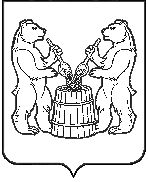  «УСТЬЯНСКИЙ МУНИЦИПАЛЬНЫЙ РАЙОН»  АРХАНГЕЛЬСКОЙ  ОБЛАСТИПОСТАНОВЛЕНИЕот 04 апреля 2016 г. № 212р.п. ОктябрьскийО мерах по обеспечению безопасности людей, охране их жизни и здоровья, запрете выхода (выезда) на лёд на водных объектах МО «Устьянский муниципальный район»  Руководствуясь Водным кодеком Российской Федерации Федеральный закон от 03 июня 2006 года  № 74-ФЗ,  Федеральным законом  «Об общих принципах  организации местного самоуправления в Российской Федерации» от 06 октября 2003 № 131-ФЗ, постановлением администрации Архангельской области от 28 апреля 2009г. № 119-па/17 «Об утверждении правил охраны жизни людей на водных объектах в Архангельской области», постановлением  администрации муниципального образования «Устьянский муниципальный район» от 03 июня   2015 года    №  723 «Об утверждении правил охраны жизни людей на водных объектах МО «Устьянский муниципальный район, Постановления администрации муниципального образования «Устьянский муниципальный район» от 24 мая 2010 года № 1028 «Об утверждении правил использования водных объектов общего пользования, расположенных на территории МО «Устьянский муниципальный район» для личных и бытовых нужд», в целях обеспечения безопасности людей на водных объектах, расположенных на территории муниципального района, администрация муниципального образования «Устьянский муниципальный район» постановляет:  1. Запретить выход (выезд) на    лед   на  водные    объекты, расположенные на территории муниципального образования «Устьянский муниципальный район» при наличии критериев опасности согласно приложению №1, а также в период весеннего половодья и паводка 2016 года.Главамуниципального образования                                            Д.П. Гайдуков 		                                                                                       Приложение 1                                                                       к постановлению администрации                                                              МО «Устьянский муниципальный район»                                                                             от_04_ апреля  2016 г.  №212Критерииопасности при выходе (выезде) на лед 1. Состояние льда:- толщина льда менее ;-  наличие  слома  припая  льда,  отрывов  льда,  отжимов льда от берега.2. Гидрометеорологические условия:- скорость ветра более  в секунду;- температура воздуха выше 0 градусов, продолжительностью более  1 суток при критической () толщине льда;- видимость менее , на заливах - менее ;- наличие метели.